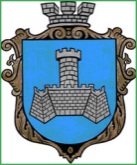 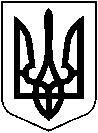 УКРАЇНАХМІЛЬНИЦЬКА МІСЬКА РАДАВІННИЦЬКОЇ ОБЛАСТІВиконавчий комітетР І Ш Е Н Н Явід  ___________  2021 р.                                                                            №_____Про виконання фінансового  плануКП «Хмільницька ЖЕК» за півріччя 2021 року.Заслухавши в.о. начальника  КП «Хмільницька ЖЕК» (Мацюка Г.С.) та  розглянувши звіт про виконання фінансового плану КП «Хмільницька ЖЕК» за півріччя 2021 року, на виконання п.3. 2 Порядку складання, затвердження та контролю за виконанням фінансових планів підприємств міста комунальної форми власності, затвердженого рішенням виконавчого комітету Хмільницької міської ради № 159 від 24.05.2012 року (зі змінами), з метою покращення ефективності роботи підприємств міста комунальної форми власності, вдосконалення організаційного забезпечення функції контролю за фінансово-господарською діяльністю підприємства, засновником якого є Хмільницька міська рада,  керуючись ст.ст. 29, 59 Закону України «Про місцеве самоврядування в Україні» виконавчий комітет міської радиВИРІШИВ:1.Інформацію в.о. начальника КП «Хмільницька ЖЕК» (Мацюка Г.С.) про виконання фінансового плану комунального підприємства за півріччя 2021 року взяти до відома.2.Доручити в.о. начальнику КП «Хмільницька ЖЕК»  (Мацюку Г.С.):- активізувати співпрацю адміністрації з будинковими комітетами та проводити роз’яснювальну роботу з абонентами щодо погашення заборгованості;- вжити невідкладних заходів щодо стягнення дебіторської заборгованості від населення, шляхом подачі позовних заяв до суду;- вжити заходи щодо погашення заборгованості КП «Хмільницька ЖЕК» з перерахування частини орендної плати до міського бюджету;- вжити заходи щодо погашення кредиторської заборгованості за отримані товари, роботи та послуги. 3. Контроль за виконанням цього рішення покласти на заступника міського голови з питань діяльності виконавчих органів міської ради В.М.Загіку.	Міський голова  						М.В.Юрчишин